Spain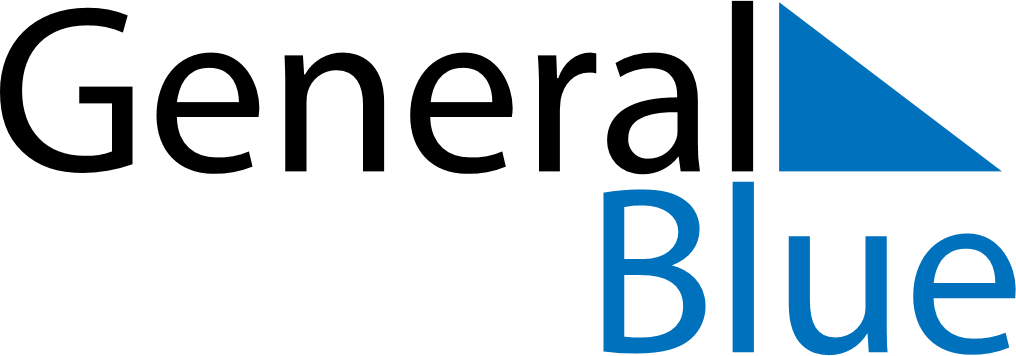 SpainSpainSpainSpainSpainSpainSpainJuly 2027July 2027July 2027July 2027July 2027July 2027July 2027July 2027MondayTuesdayWednesdayThursdayFridaySaturdaySunday12345678910111213141516171819202122232425262728293031August 2027August 2027August 2027August 2027August 2027August 2027August 2027August 2027MondayTuesdayWednesdayThursdayFridaySaturdaySunday12345678910111213141516171819202122232425262728293031September 2027September 2027September 2027September 2027September 2027September 2027September 2027September 2027MondayTuesdayWednesdayThursdayFridaySaturdaySunday123456789101112131415161718192021222324252627282930 Jul 25: Santiago ApostolAug 15: AssumptionAug 16: Assumption (substitute day)